Deelprotocol stadsrondvaartbotenDit protocol bevat de richtlijnen en aanbevelingen waaronder stadsrondvaarten kunnen worden georganiseerd, rekening houdend met de beslissingen van de Nationale Veiligheidsraad (3 juni 2020), en het besluit van de federale regering (4 juni 2020) rond de heropening van de toeristische sector (3 juni 2020) alsook de bepalingen van het basisprotocol toerisme opgemaakt door de Duitstalige Gemeenschap en het Vlaamse, Waalse en het Brusselse Gewest (9 juni 2020). De richtlijnen in dit protocol zijn ondergeschikt aan de algemene bepalingen die worden opgelegd door de Nationale Veiligheidsraad en de steden, gemeenten waar stadsrondvaarten plaatsvinden.In deze context wordt toelating verleend om rondvaarten met rondvaartbootjes te organiseren mits aan volgende voorwaarden wordt voldaan:De afstand tussen de schipper en de passagiers bedraagt steeds 1,5 meter. De voorste plaatsen van de bootjes worden dus niet ingenomen. Dit wordt ook zo aangeduid. Het aantal passagiers wordt beperkt tot 62% van de gekeurde capaciteit van het vaartuig.De anderhalve meter-regel op de bootjes kan niet worden gegarandeerd, dus dragen alle passagiers verplicht mondmaskers zodra ze de aanlegsteiger betreden. Desgewenst kunnen ze er ook een verkrijgen.Aan en in de bootjes worden alcoholdispensers voorzien. Voor het instappen en bij het uitstappen moeten de handen worden ontsmet. Dat kan ook in de boot. Op die manier worden alle mogelijke contactmomenten afgedekt.Na iedere rondvaart worden de plaatsen waar passagiers hebben gezeten en delen van de boot/aanlegsteiger (handvat) die ze (zouden kunnen) hebben aangeraakt, ontsmet.De aanlegsteiger wordt zo ingericht dat wachten in bubbels op 1,5m afstand is gegarandeerd.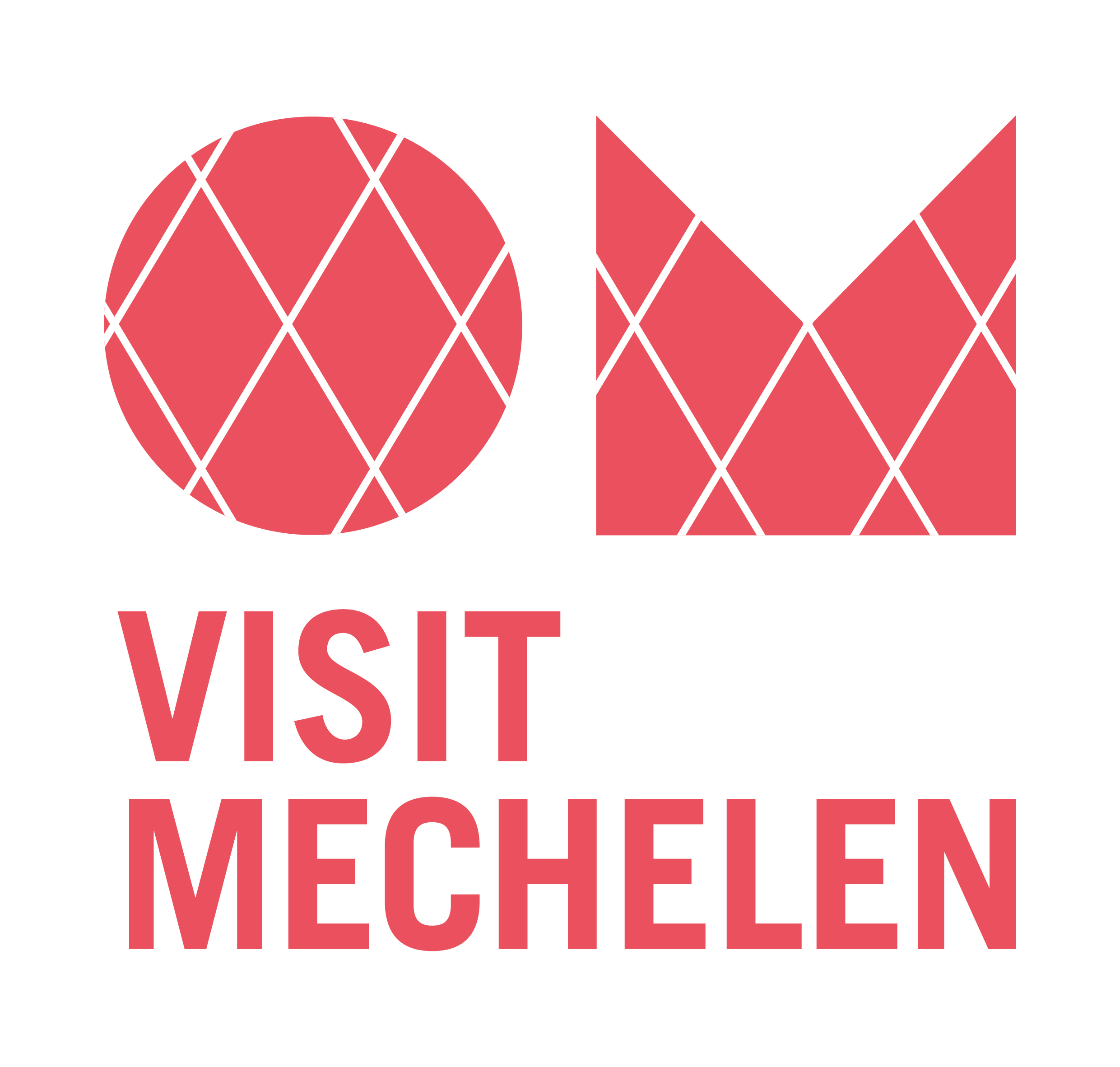 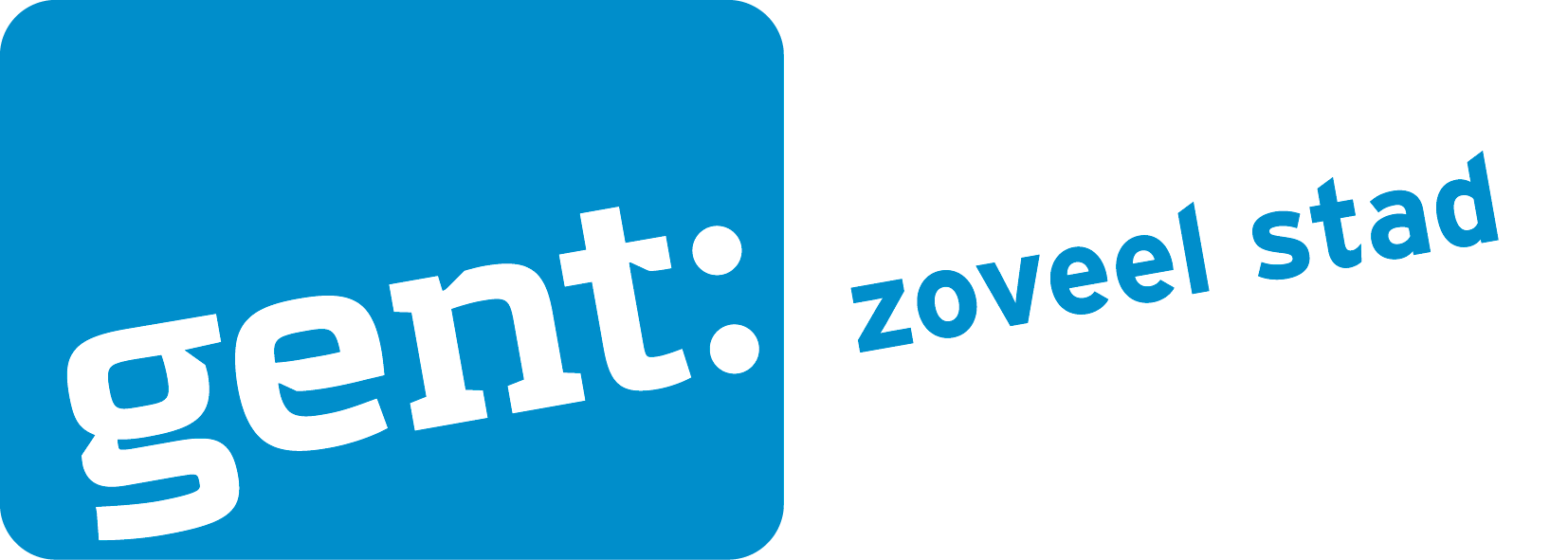 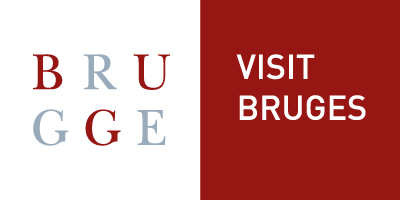 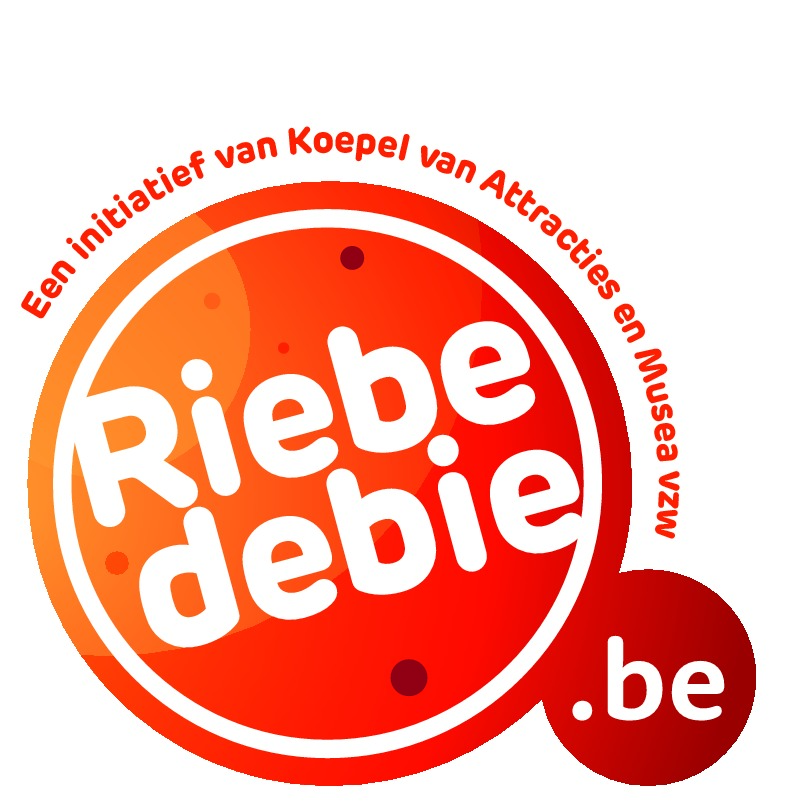 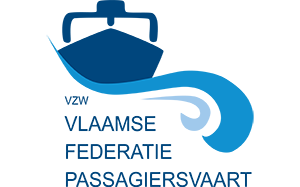 